Prévisions février 2021Mercure Rétrograde le 31 janvier 2021 à 26°30 Verseau 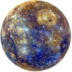 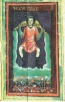 Le 1er février 2021Du 20 janvier au 13 février 2021Soleil carré Mars 12°30 Verseau Taureau Exact le 1er février 2021Mars  en exil au Taureau est sous carré d’un Soleil lui aussi en Exil au Verseau  qui entend dicter sa loi. Aspect entre signes Fixes qui s’entêtent qui s’obstinent.La puissance des armes prime sur la diplomatieAspect de violence se traduisant par de la rébellion, le besoin de tout renverser, de se libérer de chainesMouvements de libération par la force, "l'on envoie son chapeau par dessus les moulins"Cela part dans tous les sensDangers d'accidents domestiques ou autre, prudence!Risques inflammatoires, cardio-vasculairesRapports avec les hommes sur un mode passionnel et destructeu.rLion du 1er décan, du second décan et de la première partie du second décanScorpion du 1er décan, du second décan et de la première partie du second décan sous tension, agressés.Taureau du 1er décan, du second décan et de la première partie du second décanVerseau du 1er décan, du second décan et de la première partie du second décanPoissons et Bélier nés du 20 au 22 mars.La Lune entre en Balance à 11 heures 26’TU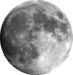 Vénus entre au Verseau à 14 heures 07’ TU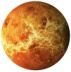 **************************************************************************Le 3 février 2021Mercure rétrograde semi-sextil Pluton 25 Verseau CapricorneLe 5 février 2021Vénus semi-carré Neptune 5°31 Verseau 19°30 PoissonsLa Lune entre au Sagittaire à 19 heures 18’ TUDu 1er au 13 février 2021Vénus conjoint Saturne 5°30 Verseau Exact le 6 février 2021Relations amoureuses empreintes de sérieux et s’épanouissant hors des sentiers battus, en marge.Avoirs gelés : On économise par peur de manquer ou alors par réaction avant de ne plus rien avoir ( qu’on croit) l’être dilapide le peu qu’il a pour compenser la perte.Froideurs affectives parfois et relations amoureuses sincères et s’ancrant dans la duréeRetenue dans les sentiments et approfondissement des liens.Verseau nés du 22 au 29 janvier selon leur Soleil natal bien ou mal aspectéBélier nés du 23 au 29 marsSagittaire nés du 25 novembre au 2 décembreGémeaux nés du 24 au 31 maiBalance nés du 25 septembre au 2 octobreLes relations jugées par trop superficielles sont elles promptement éliminées de votre agenda,  avec séparation qui opère en filigrane due à un refroidissement des sentiments ou ressenti d’abandon de l’être cherVerseau nés du 22 au 29 janvier selon leur Soleil natal bien ou mal aspectéScorpion nés du 26 octobre au 2 novembre, rupture ou froideur des sentiments qui n'emballent pas notre ScorpionTaureau nés du 22 au 29 avrilLion nés du 25 juillet au 2 aoûtDu 5 au 11 février 2021Vénus carré Uranus 7 Verseau Taureau Exact le 7 février 2021Les amours sont explosives et non conventionnelles, bousculées par un Uranus perturbateurFriction entre le goût du bonheur tranquille et une nécessaire prise de risque et d'indépendanceSensibilité à fleur de peauRapidité du bouleversement dans le domaine sentimental ou pécuniaireOrages passionnelsC'est tout sauf serein en particulier pour les personnes marqués par ces deux planètesLion nés du 24 juillet au 4 aoûtTaureau nés du 25 avril au 3 maiScorpion nés du 28 octobre au 4 novembreVerseau nés du 24 au 31 janvierPoissons nés du 15 au 18 marsLa Lune entre au Capricorne à 20 heures 31Mercure semi sextil Neptune 18°30 Verseau Poissons Le 5 février 2021 Lune conjoint Pluton à 17 heures 23 minutes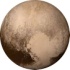 Le 10 février 2021 la Lune entre au Verseau à 01 heures 21*************************************************************************Du 7 au 14 février 2021Mercure Rétrograde carré Mars 18 Verseau Taureau Exact le 10 février 2021Paroles acerbes en rapport avec des litiges légauxOn cherche à rentrer dans son droitL’injustice est difficilement admiseProblème de mobilité par accidentImpossibilité d’agir, blocage enrageantImmobilisation ressentie ou patente, doute et difficulté à progresser ( Ce n’est que temporaire, cela aura une fin)Verseau nés du 4 au 11 févrierTaureau nés du 6 au 13 maiLion nés du 7 au 15 août, vous faites l’objet de dissensions ce qui vous met les nerfs en peloteScorpion nés du 8 au 15 novembre, vous faites l’objet d’attaques ouvertes qui cachent des dissensions rampantesLune conjoint Saturne carré Uranus 12 heures 43 et 13 heures 52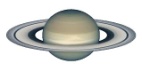 Lune conjoint Vénus  conjoint Jupiter 22 heures et 23 heures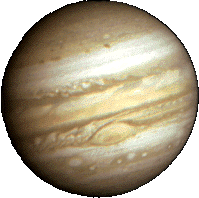 ***********************************************************************Lune conjoint Mercure carré Mars le 11 février 2021 à 9 heures 56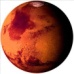 Du 8 au 16 février 2021Vénus conjoint Jupiter 12°30 Verseau Exact le 11 février 2021Aspect de détente porteuse de bien être ou préjudiciable dans son excès, c'est selon.Conjonction bénéfique qui porte à la confiance et qui est favorable tant au niveau matériel qu’affectif.Epanouissement amoureux exprimé le plus naturellement. L’on goûte les joies de la vie et les plaisirs dans la plus grande paix. Facteur de chance et d’appréciation.Verseau nés du 26 janvier au 5 février, vous avez tendance à dilapider et à manger le ver et le sec avant que de l'avoir gagné (Neptune dissonant). Surestimation préjudiciable.Lion nés du 29 juillet au 8 août, ont des soucis financiers dont ils n'arrivent pas à se sortir Taureau nés du 27 avril au 7 mai, pertes financières et autres dépenses somptuairesScorpion nés du 30 octobre au 8 novembre, pareillement, vos dépenses sont des plus astronomiques………………………………………………………………………..
Bélier nés du 27 mars au 6 avrilGémeaux nés du 28 mai au 7 juin,  plaisirs partagésBalance nés du 29 septembre au 9 octobre, idemSagittaire nés du 29 novembre au 9 décembreNouvelle Lune le 11 février 2021 à 23° Verseau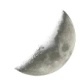 ***********************************************************************La Lune entre aux Poissons le 12 février 2021 à 07 heures 24***********************************************************************Du 12 au 17 février 2021Mercure conjoint Vénus 14 Verseau Exact le 13 février 2021La raison éclaire le cœur ou dit autrement, l'on a des amours solidement maintenus par un esprit pratique. On reste en expectative, on attend de voir...Harmonie du cœur et de la têteSavoir-faire, savoir-aimer, savoir compter et prendre en compte tous les aspects du problème avant que de décider de l'orientation à prendreVerseau nés du 30 janvier au 7 février avec un Soleil de naissance harmonieuxBélier nés du 31 mars au 9 avrilGémeaux nés du 1er au 10 juinSagittaire nés du 2 au 11 décembreBalance nés du 3 au 12 octobre**********************************************************************En négatif, amours intéressées, calculsVous ne parvenez pas à concilier les appels du cœur et ceux de l'esprit et n'aimez pas vous faire mener en bateauRendez-vous annulés ou manqués. Echanges infructueuxMalentendus affectifs ou financiers qui s'arrangent fin maiIl est préférable de ne pas prendre de rendez-vous crucial ou de décisions importantes durant ces quelques joursVerseau nés du 30 janvier au 7 février avec un Soleil de naissance dissonné…Taureau nés du 1er au 9 maiLion nés du 3 au 12 aoûtScorpion nés du 3 au 12 novembreDu 8 au 20 Février 2021Mars sextil Neptune 20 Taureau Poissons Exact le 14 février 2021Opiniâtreté dans une action que l’on porte à cœur de mener à bienCombat pour une cause qui colle à son idéalAspect favorable aux personnes vivant près de l’eauActe d’héroïsmeStratégie payanteTaureau nés du 8 au 15 maiPoissons nés du 7 au 15 marsCancer nés du 9 au 18 juilletCapricorne nés du 7 au 15 janvierScorpion nés du 9 au 18 novembre, se sentent agressés tout en compensant par une vision holistique de la situationVierge nés du 9 au 18 septembre, perte de repères compensés par une mobilisation encourageanteSoleil semi-sextil Pluton 25°30 Verseau Capricorne le 14 février 2021 à 02 heures 32’ La Lune entre au Bélier à 15 heures 55Du 11 au 28 février 2021Mercure Rétrograde conjoint Jupiter 13 Verseau Exact le 14 février 2021Paroles ou actes dépassant l'entendementFavorable aux démarches intellectuellesLa communication est bonneLa pensée est organiséeLa compréhension est aiséeL’être est reconnu pour son intelligence et ses connaissancesVerseau nés du 31 janvier au 7 février selon la qualité de leur Soleil natal bien ou mal intégréGémeaux nés du 2 au 8 juinBélier nés du 31 mars au 7 avrilBalance nés du 5 au 11 octobreSagittaire nés du 3 au 9 décembreAu contraire, sont entravés dans les mêmes domaines. Ne mettez pas d'huile sur le feu avec vos caprices, vos idées de mouche...votre volubilitéLion nés du 4 au 10 aoûtPoissons nés du 21 février au 1er marsScorpion nés du 4 au 10 novembreTaureau nés du 2 au 8 mai*************************************************************************La Lune entre au Taureau le 17 février 2021 à 03 heures 13Vénus semi-sextil Neptune 20 Verseau Poissons le 17 février 2021**********************************************************************************************En orbe d’influence depuis le 5 janvier 2021, se défait fin août 20212ème formation le 14 juin 2021Saturne carré Uranus conjoint Lune (à 17 heures 49) 7 Verseau Taureau Exact le 17 février 2021Confrontation de deux planètes sèches entre deux signes Fixes qui se mettent difficilement en question.Combat mythique entre Ouranos-Uranus et Saturne-Chronos.Facteur d’intransigeance et d’autorité péremptoire.Passion pour les technologies nouvelles, les idées nouvelles. Constellation occasionne des soucis nerveux.Fanatisme, obstination, manque de souplesse, face à un monde qui demande à changer et à évoluer vers du neuf. Saturne s’accroche au trône de son pouvoir et se rebelle contre Ouranos Uranus, son père. Choc des titans et paranoïa sont au programme.Verseau nés du 24 au 31 janvierTaureau nés du 24 avril au 1er maiLion nés du 27 juillet au 3 aoûtScorpion nés du 28 octobre au 3 novembrePoissons nés du 12 au 15 marsLe Soleil entre aux Poissons le 18 février 2021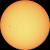 **************************************************************************La Lune entre aux Gémeaux le 18 février 2021 à 16 heures 05Du 14 au 26 février 2021Vénus carré Mars 22 Verseau Taureau Exact le 19 février 2011Nous sommes dans une configuration qui est propice à l'agressivité sur foule et femmes et tout ce qui touche les milieux artistiques, Configuration sadomasochiste avec agresseur et victimeVénus portée à l’altruisme se dresse contre l’opiniâtreté d’un Mars désarmé au Taureau et dont elle est maitresse.Il y a mésentente due à une vision différente des choses de l’affect ou du domaine financier, des affaires artistiques.Jalousie, friction, le torchon brûleConflit ouvert, agressivité tournée contre vousLe verbe aimer se décline sur un mode passionnel et masochisteSentiment et agressivité se conjuguent avec déchirement donnant corps à des amours éruptives et destructrices "Si je t'aime prends garde à toi" de CarmenC'est tout sauf sereinVerseau nés du 8au 15 février Taureau nés du 9 au 16 maiLion nés du 12 au 19 aoûtScorpion nés du 11 au 19 novembreBélier nés du 25 au 27 marsMercure redevient Direct le 21 février 2021 à 11 Verseau**************************************************************************La Lune entre au Cancer le 22 février 2021 à 0 heures 54Vénus semi sextil Pluton 25 Verseau CapricorneDu 19 février au 5 mars 2021Mars trigone Pluton 25 Taureau Capricorne Exact le 25 février 2021 Contribue à engendrer une force intérieure qui permet de régler des affaires d'une grande complexité L’on peut faire face à des situations par sa seule intuition, progresser inéluctablement à la seule force de sa volonté et renverser les obstacles qui viendraient à la traverseLe natif sait quelles armes utiliserAdversaire redoutable pour ses éventuels ennemis voire implacableTaureau nés du 12 au 20 maiCapricorne nés du 12 au 20 janvierVierge nés du 14 au 23 septembrePoissons nés du 13 au 19 marsAvec un bémol pour les natifs du Scorpion nés du 14 au 22 novembre qui se sentent agressés par la conjoncture et les Cancer nés du 14 au 22 juillet poussés dans leurs retranchementsVénus Poissons à 13 heures 13’ le 25 février 2021Du 23 février au 2 mars 2021Soleil sextil Uranus 7°30 Poissons Taureau Exact le 25 février 2021C'est le moment pour les natifs initialement porteurs de tels aspects dans leur thème ( même dissonants) de faire preuve de créativité, ils y sont tout naturellement poussés par une irrépressible volonté de se libérer Poissons nés du 23 février au 3 marsTaureau nés du 24 avril au 1er maiCancer nés du 26 juin au 2 juilletCapricorne nés du 26 décembre au 1er janvierScorpion nés du 29 octobre au 3 novembre, la balle est dans l'autre camp, autant dire que vous devez composer avec les autres, vos amis surtout, pour vous libérer de contraintes pesantes Vierge nés du 28 août au 3 septembre, trouve des idées, des solutions inopinées même en étant quelque peu affaiblis par la conjonctureSoleil semi sextil Saturne le 26 février 2021 à 14 heures 26’Lune entre en Vierge le 26 février 2021à 17 heures 08’Pleine Lune le 27 février 2021 à 8°57’Poissons Vierge trigone et sextil Uranus